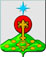 РОССИЙСКАЯ ФЕДЕРАЦИЯСвердловская областьДУМА СЕВЕРОУРАЛЬСКОГО ГОРОДСКОГО ОКРУГАРЕШЕНИЕот 28 октября 2020 года	                     № 50г. СевероуральскВ соответствии со статьей 134 Трудового кодекса Российской Федерации, статьей 86 Бюджетного кодекса Российской Федерации, Федеральным законом от 06 октября 2003 года № 131-ФЗ «Об общих принципах организации местного самоуправления в Российской Федерации», статьей 22 Федерального закона от 02 марта 2007 года № 25-ФЗ «О муниципальной службе в Российской Федерации», Законом Российской Федерации от 21 июля 1993 года № 5485-1 «О государственной тайне», Постановлением Правительства Российской Федерации от 18.09.2006 № 573 «О предоставлении социальных гарантий гражданам, допущенным к государственной тайне на постоянной основе, и сотрудникам структурных подразделений по защите государственной тайны», Законом Свердловской области от 29 октября 2007 года № 136-ОЗ «Об особенностях муниципальной службы на территории Свердловской области», статьей 2 Закона Свердловской области от 26 декабря 2008 года № 146-ОЗ «О гарантиях осуществления полномочий депутата представительного органа муниципального образования, члена выборного органа местного самоуправления, выборного должностного лица местного самоуправления в муниципальных образованиях, расположенных на территории Свердловской области», Законом Свердловской области от 14 июня 2005 года № 49-ОЗ «О Реестре должностей муниципальной службы, учреждаемых в органах местного самоуправления муниципальных образований, расположенных на территории Свердловской области, и в муниципальных органах, не входящих в структуру органов местного самоуправления этих муниципальных образований», Постановлением Правительства Свердловской области от 18.09.2019 № 586-ПП «Об утверждении методик, применяемых для расчета межбюджетных трансфертов из областного бюджета местным бюджетам, на 2020 год и плановый период 2021 и 2022 годов», Уставом Североуральского городского округа, Дума Североуральского городского округа РЕШИЛА:1. Внести изменения в Положение об оплате труда выборных должностных лиц местного самоуправления Североуральского городского округа, депутатов Думы Североуральского городского округа, осуществляющих свои полномочия на постоянной основе, муниципальных служащих Североуральского городского округа, лиц, исполняющих обязанности по техническому  обеспечению деятельности органов местного самоуправления Североуральского городского округа, утвержденное решением Думы Североуральского городского округа от 29.05.2019 № 29 следующие изменения:1) изложить таблицу № 1 в новой редакции (приложение № 1);2. Изложить приложение к Положению об оплате труда выборных должностных лиц местного самоуправления Североуральского городского округа, депутатов Думы Североуральского городского округа, осуществляющих свои полномочия на постоянной основе, муниципальных служащих Североуральского городского округа, лиц, исполняющих обязанности по техническому  обеспечению деятельности органов местного самоуправления Североуральского городского округа, утвержденное решением Думы Североуральского городского округа в новой редакции (приложение № 2).3. Установить, что настоящее Решение вступает в силу с 01 октября 2020 года.4. Органам местного самоуправления Североуральского городского округа в течение 90 дней с момента вступления настоящего Решения в силу привести свои локальные нормативные акты в соответствие с настоящим Решением.5. Опубликовать настоящее Решение в газете «Наше слово» и на официальном сайте Администрации Североуральского городского округа.6. Контроль за выполнением настоящего Решения возложить на постоянную депутатскую комиссию Думы Североуральского городского округа по бюджету и налогам (Е.С. Матюшенко).Приложение № 1 к Решению Думы Североуральского городского округа от 28 октября 2020 года № 50«О внесении изменений в Положение об оплате труда выборных должностных лиц местного самоуправления Североуральского городского округа, депутатов Думы Североуральского городского округа, осуществляющих свои полномочия на постоянной основе, муниципальных служащих Североуральского городского округа, лиц, исполняющих обязанности по техническому  обеспечению деятельности органов местного самоуправления Североуральского городского округа, утвержденное решением Думы Североуральского городского округа от 29.05.2019 № 29»Таблица №1Размеры должностных окладов выборных должностных лиц местного самоуправления, депутатов Думы Североуральского городского округа, осуществляющих свои полномочия на постоянной основе, муниципальных служащих Североуральского городского округа, лиц, исполняющих обязанности по техническому обеспечению деятельности органов местного самоуправления Североуральского городского округаГлава Североуральского городского округа ______________В.П. Матюшенко                                  И.о. Председателя ДумыСевероуральского городского округа_____________ А.Н. КопыловКлассный чин муниципальных служащихРазмер ежемесячной надбавки (в рублях)Размер ежемесячной надбавки (в рублях)Размер ежемесячной надбавки (в рублях)Классный чин муниципальных служащих3-го класса2-го класса1-го классаСекретарь муниципальной службы766830894Референт муниципальной службы95810221086Советник муниципальной службы127713401404Муниципальный советник153216601788Действительный муниципальный советник191521702555№п/пНаименование должностиКатегорииДолжностной оклад1234Выборные должностные лица местного самоуправления, депутаты Думы Североуральского городского округа, осуществляющие свои полномочия на постоянной основе Выборные должностные лица местного самоуправления, депутаты Думы Североуральского городского округа, осуществляющие свои полномочия на постоянной основе Выборные должностные лица местного самоуправления, депутаты Думы Североуральского городского округа, осуществляющие свои полномочия на постоянной основе Выборные должностные лица местного самоуправления, депутаты Думы Североуральского городского округа, осуществляющие свои полномочия на постоянной основе 1.Глава Североуральского городского округа 261462.Председатель Думы Североуральского городского округа261463.Заместитель Председателя Думы Североуральского городского округа23531Должности муниципальной службы, учреждаемые для обеспечения исполнения полномочий Думы Североуральского городского округаДолжности муниципальной службы, учреждаемые для обеспечения исполнения полномочий Думы Североуральского городского округаДолжности муниципальной службы, учреждаемые для обеспечения исполнения полномочий Думы Североуральского городского округаДолжности муниципальной службы, учреждаемые для обеспечения исполнения полномочий Думы Североуральского городского округа4.Начальник отдела аппарата Думы Североуральского городского округа, не входящего в состав другого структурного подразделения главная должность13340 - 148755.Ведущий специалистстаршая должность8435- 99656.Специалист 1 категории младшая должность6900 - 8435Должности муниципальной службы, учреждаемые для обеспечения исполнения полномочий Контрольно-счетной палаты Североуральского городского округаДолжности муниципальной службы, учреждаемые для обеспечения исполнения полномочий Контрольно-счетной палаты Североуральского городского округаДолжности муниципальной службы, учреждаемые для обеспечения исполнения полномочий Контрольно-счетной палаты Североуральского городского округаДолжности муниципальной службы, учреждаемые для обеспечения исполнения полномочий Контрольно-счетной палаты Североуральского городского округа7.Председатель Контрольно-счетной палатывысшая должность176368.Инспектор Контрольно-счетной палаты  Североуральского городского округаведущая должность12363 - 13956Должности муниципальной службы, учреждаемые для обеспечения исполнения полномочий Администрации Североуральского городского округаДолжности муниципальной службы, учреждаемые для обеспечения исполнения полномочий Администрации Североуральского городского округаДолжности муниципальной службы, учреждаемые для обеспечения исполнения полномочий Администрации Североуральского городского округаДолжности муниципальной службы, учреждаемые для обеспечения исполнения полномочий Администрации Североуральского городского округа9.Первый заместитель Главы Администрациивысшая должность1992410.Заместитель Главы Администрациивысшая должность1763611.Заведующий отделом, не входящим в состав другого структурного подразделения главная должность13340 - 1487512.Заведующий службой, не входящей в состав другого структурного подразделенияглавная должность13340 - 1487513.Заместитель заведующего отделом, не входящим в состав другого структурного подразделенияведущая должность11962 - 1349514.Заместитель заведующего службой, не входящим в состав другого структурного подразделенияведущая должность11962- 1349515.Главный специалистстаршая должность1073216.Ведущий специалистстаршая должность8435 - 996517.Ведущий специалист отделастаршая должность8435 - 996518.Специалист 1 категории отделамладшая должность6900 - 843519.Специалист 2 категории отделамладшая должность5367 - 6900Должности муниципальной службы, учреждаемые в территориальных органах Администрации Североуральского городского округаДолжности муниципальной службы, учреждаемые в территориальных органах Администрации Североуральского городского округаДолжности муниципальной службы, учреждаемые в территориальных органах Администрации Североуральского городского округаДолжности муниципальной службы, учреждаемые в территориальных органах Администрации Североуральского городского округа20.Глава Управления Администрации в поселкахглавная должность9796-1087321.Глава Управления Администрации в поселках и селеглавная должность10873Должности муниципальной службы, учреждаемые для обеспечения исполнения полномочий функциональных органов Администрации Североуральского городского округаДолжности муниципальной службы, учреждаемые для обеспечения исполнения полномочий функциональных органов Администрации Североуральского городского округаДолжности муниципальной службы, учреждаемые для обеспечения исполнения полномочий функциональных органов Администрации Североуральского городского округаДолжности муниципальной службы, учреждаемые для обеспечения исполнения полномочий функциональных органов Администрации Североуральского городского округа22.Начальник функционального  органа Администрации Североуральского городского округаглавная должность13800 - 1533523.Заместитель начальника функционального органа Администрации Североуральского городского округаведущая должность12363 - 1395624.Начальник отдела функционального органа Администрации Североуральского городского округаведущая должность11500 - 1303625.Главный специалистстаршая должность1073226.Ведущий специалистстаршая должность8435- 996527.Специалист 1 категориимладшая должность6900 - 8435Должности муниципальной службы, учреждаемые для обеспечения исполнения полномочий отраслевых органов Администрации Североуральского городского округаДолжности муниципальной службы, учреждаемые для обеспечения исполнения полномочий отраслевых органов Администрации Североуральского городского округаДолжности муниципальной службы, учреждаемые для обеспечения исполнения полномочий отраслевых органов Администрации Североуральского городского округаДолжности муниципальной службы, учреждаемые для обеспечения исполнения полномочий отраслевых органов Администрации Североуральского городского округа28.Начальник отраслевого органа Администрации Североуральского городского округаглавная должность15998-1753229.Заместитель начальника отраслевого органа Администрации Североуральского городского округаведущая должность12363 - 1395630.Главный специалистстаршая должность1073231.Ведущий специалистстаршая должность8435 - 996532.Специалист 1 категориимладшая должность6900 - 8435Должности лиц, исполняющих обязанности по техническому  обеспечению деятельности органов местного самоуправления Североуральского городского округаДолжности лиц, исполняющих обязанности по техническому  обеспечению деятельности органов местного самоуправления Североуральского городского округаДолжности лиц, исполняющих обязанности по техническому  обеспечению деятельности органов местного самоуправления Североуральского городского округаДолжности лиц, исполняющих обязанности по техническому  обеспечению деятельности органов местного самоуправления Североуральского городского округа33.Старший инспектор, программист6134 - 690034.Секретарь руководителя4567 - 570935.Инспектор, делопроизводитель4599 - 5364